August 2021PSNC Briefing 025/21: Pharmacy Quality Scheme – Summary of the training requirements for the 2021/22 SchemeThis PSNC Briefing provides a summary of the training requirements which are included in the 2021/22 Pharmacy Quality Scheme.Eight of the twelve training requirements have been included in previous schemes, so team members that have previously completed the training and, where applicable, successfully passed the e-assessment, do not need to complete this again. Different types of staff membersMany of the criteria in this scheme include training and related assessments being undertaken by pharmacy team members. The following terms are used in the requirements to define different types of staff:Registered pharmacy professionals are pharmacists and pharmacy technicians.Patient-facing pharmacy staff include all registered pharmacy professionals, trainee pharmacists, trainee pharmacy technicians, dispensary staff, medicines counter assistants and delivery drivers. Contractors may also have other staff that can be identified as having patient-facing roles.Non-registered pharmacy staff include all trainee pharmacists, trainee pharmacy technicians, dispensary staff, medicines counter assistants and delivery drivers.Patient-facing staff that provide advice on medicines or healthcare include all registered pharmacy professionals, trainee pharmacists, trainee pharmacy technicians, dispensary staff and medicines counter assistants.Non-registered patient-facing pharmacy staff who provide health advice includes trainee pharmacists, trainee pharmacy technicians, dispensary staff and medicines counter assistants.New staff or staff returning from maternity leave Where new staff who have recently joined the pharmacy or staff returning from long term leave, for example maternity leave, have not undertaken the training and assessment by the day of the declaration, the pharmacy contractor can count them as having completed the training and assessment, if the pharmacy contractor has a training plan in place to ensure they satisfactorily complete the training and assessment within 30 days of the day of the declaration. This training plan and demonstrable evidence of completion of the training and assessment, within 30 days of the day of the declaration, must be retained at the pharmacy to demonstrate they are meeting this criterion.Evidence of meeting the training criteriaIn relation to the training requirements within the various criteria, in all cases at the time of making the PQS declaration, there is a requirement to have available at the pharmacy premises, a copy of the personalised certificate provided upon completion of the training and assessment, as evidence that all relevant members of staff have completed the training.If you have queries on this PSNC Briefing or require more information, please contact the PSNC Services Team.Summary of the 2021/22 PQS training requirements (full details of the requirements are contained in the Drug Tariff)	         = a new training requirement*	Contractors can complete this e-learning or attend a CPPE inhaler technique face-to-face or online inhaler technique workshop (if available).**	There is no specific training for the return of unwanted and used inhalers, however, PSNC has produced a short briefing (available at psnc.org.uk/pqs) which contractors can use to train staff and meet this training requirement.***	Contractors may also have other staff that can be identified as having patient-facing roles.Gateway / domainTraining and assessment (where applicable)Who needs to complete it?PharmacistsPharmacy techniciansTrainee pharmacistsTrainee pharmacy techniciansDispensary staffMedicines counter assistantsDelivery driversGateway CPPE reducing look-alike sound-alike errors (LASA) e-learning and e-assessmentRegistered pharmacy professionals 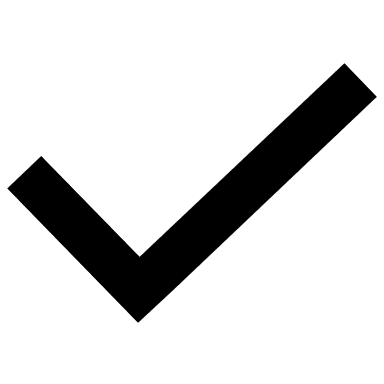 Recommended but not requiredRecommended but not requiredGateway CPPE risk management training ande-assessmentRegistered pharmacy professionalsRecommended but not requiredRecommended but not requiredGateway CPPE sepsis e-learning and e-assessmentRegistered pharmacy professionalsRecommended but not requiredRecommended but not requiredRespiratoryCPPE Inhaler technique for health professionals: getting it right e-learning* and e-assessmentPharmacistsRecommended but not requiredRespiratoryReturn of unwanted and used inhalers**Patient-facing pharmacy staff*** DigitalCPPE remote consultation skills (there is no e-assessment)Registered pharmacy professionalsRecommended but not requiredRecommended but not requiredPreventionHEE infection prevention and control level 1 e-learning and e-assessmentNon-registered pharmacy staffPreventionHEE infection prevention and control level 2 e-learning and e-assessmentRegistered pharmacy professionalsRecommended but not requiredRecommended but not requiredPreventionHEE antimicrobial stewardship for community pharmacy e-learning and e-assessmentPatient-facing pharmacy staff that provide advice on medicines or healthcareAddressing unwarranted variation in careCPPE health inequalities and e-assessmentRegistered pharmacy professionalsRecommended but not requiredRecommended but not requiredHealthy living supportPHE All Our Health: bitesize training and e-assessments on adult obesity and childhood obesityNon-registered patient-facing pharmacy staff who provide health adviceHealthy living supportSection 1 and 3 of CPPE weight management for adults: understanding the management of obesity training and e-assessmentRegistered pharmacy professionalsRecommended but not requiredRecommended but not required